清华MBA校友企业：诚志股份一、企业基本信息二、企业简介诚志股份有限公司(股票代码：000990)于1998年10月注册，2000年7月6日在深圳证券交易所公开发行上市，是清华大学控股的高科技上市公司、清华控股成员企业、江西省重点企业，也是清华大学在清洁能源、功能材料、医疗健康等领域科技成果转化的产业平台。 公司秉承“心诚志专、厚德载物”的核心理念，以“诚信规范、高效创新”为经营主旨，实施“以人为本、荟萃精英”的人才战略，形成以环渤海地区、华南沿海地区、长三角区域并辐射全国的产业布局，在北京、江西、江苏、安徽、广东、河北、辽宁及境外拥有四十余家分子公司。在未来的发展中，诚志股份将继续依托清华大学的人才、学科优势，产业报国，致力于成为具有核心竞争力的产业创新、科技创新、金融创新、管理创新的国际化高科技企业。三、企业愿景、使命、发展历程、领导人、领导人致辞等信息愿景 —— 成为世界一流的高科技实业集团使命 —— 惠泽民生 实业报国发展历程：2016年12月，诚志股份有限公司成功完成融资规模为123.92亿元的重大资产重组项目。2014年9月，公司向清华控股有限公司、重庆昊海投资有限公司、上海恒岚投资管理合伙企业（有限合伙）、富国-诚志集合资产管理计划4名特定对象非公开发行了90,651,230股新股；公司总股本由297,032,414股变更为387,683,644股。 2010-2012年，进一步优化产业结构，合理进行资源整合，在境外成立生物能量公司，做强做大生命科技产业。截止2012年11月30日，公司总股本29,703.24万股。其中：清华控股有限公司持11,913.97万股，占公司总股份的40.11％。2009年5月，公司向清华控股有限公司、石家庄永生集团股份有限公司（原名：石家庄市永生实业总公司）发行27,044,914股股份。公司变更后的注册资本为297,032,414元。清华控股有限公司持有本公司股份111,581,860股股权，占本公司总股本的37.57％。2008年5月，公司向清华控股有限公司等六家机构投资者发行2,800万股A股，公司变更后注册资本为269,987,500元。清华控股有限公司持有本公司股份102,386,589股股权，占本公司总股本的37.92％。2007年4月，公司原第二大股东将其持有本公司40,228,095股的股权转让给第一大股东清华控股有限公司。此项股权转让后，清华控股有限公司则持有本公司股份94,386,589股股权，占本公司总股本的39％。2006年4月，公司根据股权登记日登记在册的全体股东持有的股份，按照每10股转增3.5股,以资本公积转增共增加股本62,737,500股。变更后的公司总股本为241,987,500股。诚志股份入驻清华科技园2002年3月，江西合成洗涤剂厂和江西草珊瑚企业（集团）公司向清华大学企业集团（现更名：清华控股有限公司）转让了其各持本公司2,599.125万股国有股权。此次股权转让后，清华控股有限公司持有本公司股份5,198.25万股，占本公司总股份的29％，成为本公司第一大股东。 2001年4月，公司以2000年期末股本11,950万股为基数，实施每10股送红股3股派现1.00元，以资本公积金每10股转增2股后，注册资本变更为17,925万元。2000年6月，公司向社会公众发行4,800万股A股，发行后注册资本为11,950万元。1998年10月9日，在江西省工商行政管理局注册，注册资本为7,150万元。公司领导人：龙大伟：1963年9月生，研究员，管理学博士，中国科学院大学经济与管理学院毕业。曾任清华大学校团委副书记，校三联试验工厂厂长，清华大学企业集团副总裁，清华同方股份有限公司董事，诚志股份有限公司副董事长、总裁等。现任清华控股有限公司党委书记、副董事长,诚志科融控股有限公司董事长,诚志股份有限公司董事长。四、MBA校友信息龙大伟（MBA1993），清华经管学院MBA校友会名誉会长五、企业招聘需求六、可以为MBA校友提供的服务项目暂无企业中文名称诚志股份有限公司中文名称缩写中文名称缩写中文名称缩写诚志股份企业英文名称Chengzhi Shareholding Co.,Ltd英文名称缩写英文名称缩写英文名称缩写CHENGZHI所属行业高科技所属地区所属地区所属地区江西，北京公司网址http://www.chengzhi.com.cnhttp://www.chengzhi.com.cnhttp://www.chengzhi.com.cnhttp://www.chengzhi.com.cnhttp://www.chengzhi.com.cn企业logo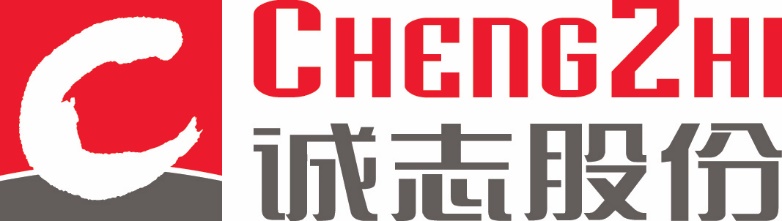 公司地址、邮编南昌总部地址：江西省南昌经济技术开发区玉屏东大街299号清华科技园(江西)华江大厦9层（邮编：330013）北京管理总部地址：北京市海淀区清华科技园创新大厦B座16层（邮编：100084）南昌总部地址：江西省南昌经济技术开发区玉屏东大街299号清华科技园(江西)华江大厦9层（邮编：330013）北京管理总部地址：北京市海淀区清华科技园创新大厦B座16层（邮编：100084）南昌总部地址：江西省南昌经济技术开发区玉屏东大街299号清华科技园(江西)华江大厦9层（邮编：330013）北京管理总部地址：北京市海淀区清华科技园创新大厦B座16层（邮编：100084）南昌总部地址：江西省南昌经济技术开发区玉屏东大街299号清华科技园(江西)华江大厦9层（邮编：330013）北京管理总部地址：北京市海淀区清华科技园创新大厦B座16层（邮编：100084）南昌总部地址：江西省南昌经济技术开发区玉屏东大街299号清华科技园(江西)华江大厦9层（邮编：330013）北京管理总部地址：北京市海淀区清华科技园创新大厦B座16层（邮编：100084）公司介绍资料联系人诚志股份企划部刘丹联系电话：62701274联系邮箱：web@thcz.com.cn诚志股份企划部刘丹联系电话：62701274联系邮箱：web@thcz.com.cn公司公众微信号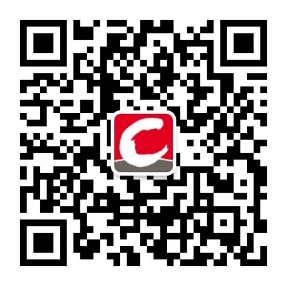 岗位性质招聘人数中高级管理类中高级管理类中高级管理类法务副总经理全职1人基金管理岗全职1人显示材料投资管理岗全职1人企划业务经理全职1人企划实习生全职1人办公室文书经理全职1人行政专员全职1人运营助理全职1人人力资源助理全职和实习2人销售经理全职1人售后服务经理全职1人诚志股份及相关企业招聘需求：阅读全部信息http://www.chengzhi.com.cn/info.do?columnId=20005#招聘邮箱：hr@thcz.com.cn诚志股份及相关企业招聘需求：阅读全部信息http://www.chengzhi.com.cn/info.do?columnId=20005#招聘邮箱：hr@thcz.com.cn诚志股份及相关企业招聘需求：阅读全部信息http://www.chengzhi.com.cn/info.do?columnId=20005#招聘邮箱：hr@thcz.com.cn